Routebeschrijving naar Jumbo, Larenseweg 155, HilversumMet de auto:  Vanaf Amsterdam en Amersfoort - Vanaf de A1 afslag Laren/Hilversum-Noord (mediapark). - Onderaan de afslag bij de stoplichten linksaf  richting Hilversum. - Bij de stoplichten na binnenkomst in Hilversum  rechtdoor (Larenseweg). - Bij de rotonde de tweede afslag (nog steeds  Larenseweg). - Na ongeveer 50 meter zie je rechts de ingang naar de Jumbo.- Vlak voor de winkel neem je linksaf de oprit naar het parkeerdek. De bijeenkomst wordt gehouden op de bovenverdieping, dus boven de winkel. Wil je voorafgaand aan de bijeenkomst de winkel bezoeken, neem dan na je bezoek de trap naar boven. Je vindt de trap rechts van de ingang.  Vanaf Utrecht - Neem de A27 richting Almere en vervolgens de A1  richting Amsterdam. - Zie verder route vanaf Amsterdam/Amersfoort. 
Openbaar vervoer:   Jumbo Hilversum ligt iets meer dan 10 minuten lopen vanaf station Hilversum. - Stap uit op NS station Hilversum. - Neem de achter uitgang van het station  (uitgang Oosterspoorplein). - Steek het zebrapad over en loop  rechtdoor (Larenseweg). - Na ongeveer 700 meter vindt je de Jumbo aan de linkerkant. Neem na binnenkomst de trap aan de rechterkant van de entree, de bijeenkomst vindt op de bovenverdieping plaats.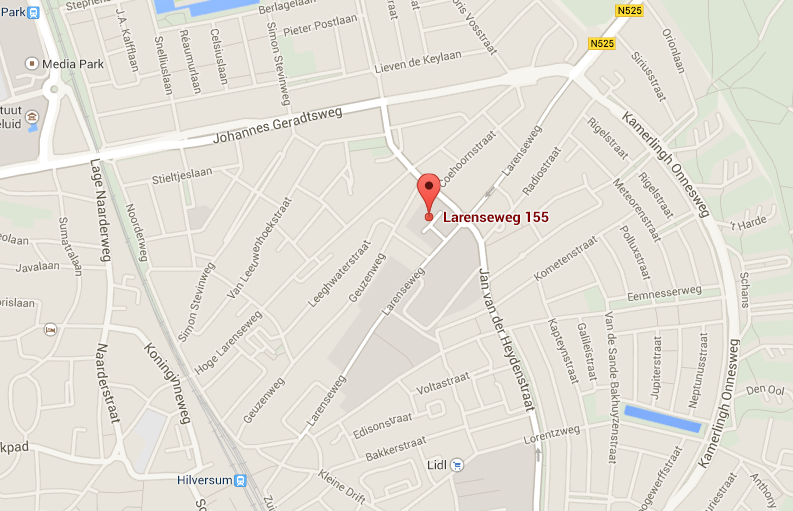 